Lord Baden-Powell Elementary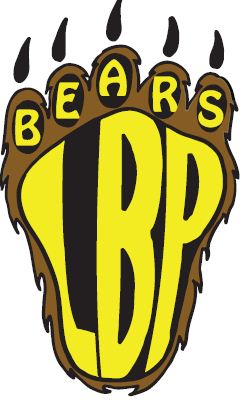 Week at a GlanceOctober 23-27, 2015Next week: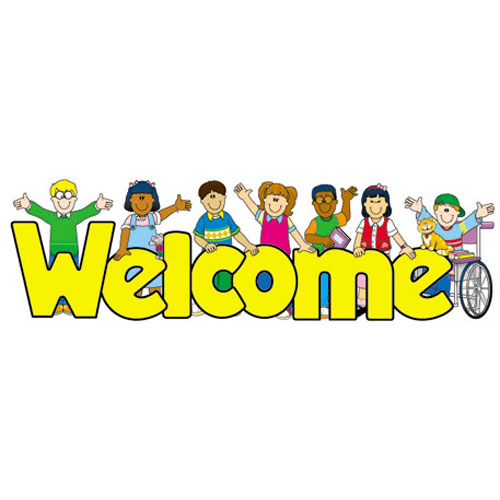 Recognition Assembly in the gym on Dec. 4th at 9:10am.	Bruno K. –Div 5 	Jackson M. –Div 2Monday -23Tuesday - 24Wednesday - 25Thursday – 26Friday -27Volleyball Tournament @ Alderson Elementary3:15- 6:00pmPAC Meeting in the Library at 7:15